 УПРАВЛЕНИЕ  ОБРАЗОВАНИЯАДМИНИСТРАЦИИ  ШУШЕНСКОГО  РАЙОНАПРИКАЗот 01.04.2021                                                                          №  36 лсОб итогах Выставки 2021В соответствии с планом работы Управления образования  на  2020-2021  учебный год  с 1 по 20 марта 2021 года  проведен отборочный муниципальный этап  открытой районной выставки декоративно-прикладного творчества «Радуга Творчества»  (далее: Выставка).На основании итогов районного жюри,ПРИКАЗЫВАЮ:1.Зачесть результаты Выставки и наградить грамотами Управления образования   Лауреатов Выставки  (приложения № 1, № 2).2.Учесть результаты Выставки  при аттестации педагогов, учащиеся которых заняли призовые места.3.Обсудить на районном методическом сборе учителей технологии и педагогов дополнительного образования результаты Выставки  и  разработать программу совершенствования профессионального мастерства педагогов,  повышения качества выставочных материалов.4. Контроль исполнения данного приказа оставляю за собой.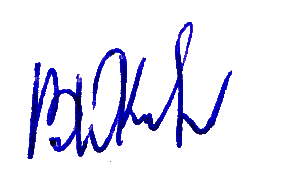 Руководитель Управления образования                                                          Киримов В.Ю.